ASIGNATURA DE BASE DE DATOSBASE DE DATOSUNIDADES DE APRENDIZAJE BASE DE DATOSPROCESO DE EVALUACIÓNBASE DE DATOSPROCESO ENSEÑANZA APRENDIZAJEESPACIO FORMATIVOBASE DE DATOSUNIDADES DE APRENDIZAJE .BASE DE DATOSPROCESO DE EVALUACIÓNBASE DE DATOSPROCESO ENSEÑANZA APRENDIZAJEESPACIO FORMATIVOBASE DE DATOSUNIDADES DE APRENDIZAJE 	BASE DE DATOSPROCESO DE EVALUACIÓNBASE DE DATOSPROCESO ENSEÑANZA APRENDIZAJEESPACIO FORMATIVOBASE DE DATOSCAPACIDADES DERIVADAS DE LAS COMPETENCIAS PROFESIONALES A LAS QUE CONTRIBUYE LA ASIGNATURABASE DE DATOSFUENTES BIBLIOGRÁFICASCIZG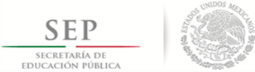 TÉCNICO SUPERIOR UNIVERSITARIO EN TECNOLOGÍAS DE LA INFORMACIÓN ÁREA ENTORNOS VIRTUALES Y NEGOCIOS DIGITALESEN COMPETENCIAS PROFESIONALES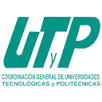 CompetenciasDesarrollar soluciones tecnológicas para entornos Web mediante fundamentos de programación orientada a objetos, base de datos y redes de área local  que atiendan las necesidades de las organizaciones.CuatrimestreSegundoHoras Teóricas12Horas Prácticas48Horas Totales60Horas Totales por Semana Cuatrimestre4Objetivo de aprendizajeEl alumno realizará el diseño, creación y manipulación de Bases de Datos relacionales a través de los requerimientos establecidos para la administración de la información.El alumno realizará el diseño, creación y manipulación de Bases de Datos relacionales a través de los requerimientos establecidos para la administración de la información.Unidades de AprendizajeHorasHorasHorasHorasUnidades de AprendizajeTeóricasPrácticasTotalesTotalesI. Modelo Entidad - Relación y Relacional4121616II. Normalización de Bases de Datos4121616III. Lenguaje SQL4242828Totales124860Unidad de aprendizajeI. Modelo Entidad - Relación y RelacionalHoras Teóricas4Horas Prácticas12Horas Totales16Objetivo de la Unidad de AprendizajeEl alumno realizará esquemas de Bases de Datos mediante el modelo E-R y técnicas de transformación a Modelo Relacional  para resolver problemas.TemasSaberSaber hacerSerConceptos básicos.Identificar los objetivos de los sistemas, modelos (relacional, jerárquico, orientado a objetos y de red), terminologías, principios  y actores de Bases de Datos.Determinar tipos de modelos de Bases de Datos.Analítico.
Disciplinado.
Sistemático.Modelo Entidad- Relación.Identificar los conceptos y representación de: 
- Entidades, relaciones, atributos (clasificación y conjuntos).
- Restricciones de asignación (de entidad, cardinalidad, participación) y llaves.Diagramar Modelo Entidad - Relación acorde a los requisitos establecidos.Analítico.Disciplinad.Sistemático.Organizado.Conceptos del Modelo Relacional.Definir los conceptos y representación de dominios, atributos, tuplas, relaciones, llave primaria y llave foránea.Establecer los conceptos del Modelo Relacional.Analítico.Disciplinado.Sistemático.Organizado.Esquemas de Bases de Datos Relacionales.Identificar el procedimiento para realizar la transformación de los modelos Entidad - Relación a Modelo Relacional.Diseñar modelos de Bases de Datos Relacionales a partir de modelos Entidad - Relación.Analítico.Disciplinado.Sistemático.Organizado.Resultado de aprendizajeSecuencia de aprendizajeInstrumentos y tipos de reactivosEntrega a partir de un caso de estudio, un documento que contenga:Análisis descriptivo donde identifique las entidades y atributos.Diagrama Entidad - Relación (E-R).Transformación de un diagrama Entidad - Relación a un Modelo Relacional.Identificar los conceptos de entidades, atributos, relaciones, restricciones de asignación y llaves.Comprender el Modelo Entidad - Relación.Comprender los conceptos del Modelo Relacional.Comprender el proceso de transición del Modelo Relacional a partir del Modelo Entidad - Relación.- Estudio de casos.- Listas de cotejo.Métodos y técnicas de enseñanzaMedios y materiales didácticosMedios y materiales didácticos- Estudio de casos.- Solución de problemas.- Práctica demostrativa.Pizarrón.Plumones.Computadora.Internet.Equipo multimedia.Ejercicios prácticos.Plataformas virtuales.Diagramadores.AulaLaboratorio / TallerEmpresaXXUnidad de aprendizajeII. Normalización de Bases de DatosHoras Teóricas4Horas Prácticas12Horas Totales16Objetivo de la Unidad de AprendizajeEl alumno realizará la normalización de Bases de Datos mediante la aplicación de las formas normales para evitar la redundancia e inconsistencia de datos.TemasSaberSaber hacerSerRestricciones de integridad.Distinguir los conceptos y aplicaciones de las restricciones de integridad (de dominio, de unicidad e integridad referencial).Determinar las restricciones de integridad en Bases de Datos Relacionales.Analítico.Disciplinado.Sistemático.Organizado.Proactivo.Normalización.Identificar el procedimiento para realizar la normalización de modelos de datos empleando la 1FN, 2FN y 3FN.Diseñar modelos de datos a partir de la normalización.Analítico.Disciplinado.Sistemático.OrganizadoResultado de aprendizajeSecuencia de aprendizajeInstrumentos y tipos de reactivosElabora un reporte a partir de un Modelo Relacional, que incluya:El procedimiento de la normalización empleando hasta la 3FN.Modelo normalizado en la 3FN.Definición de restricciones de integridad, de acuerdo al modelo.Identificar los conceptos de restricción, integridad y normalización.Comprender el procedimiento para normalizar un modelo de datos aplicando las primeras 3 formas normales.Comprender el Modelo Relacional empleando la normalización.- Reporte técnico.- Listas de cotejo.Métodos y técnicas de enseñanzaMedios y materiales didácticosMedios y materiales didácticos- Solución de problemas.
- Práctica demostrativa.
- Equipos colaborativos.Pizarrón.Plumones.Computadora.Internet.Equipo multimedia.Ejercicios prácticos.Plataformas virtuales.Diagramadores.AulaLaboratorio / TallerEmpresaXUnidad de aprendizajeIII. Lenguaje SQLHoras Teóricas4Horas Prácticas24Horas Totales28Objetivo de la Unidad de AprendizajeEl alumno construirá Bases de Datos utilizando el Lenguaje de Definición de Datos  (DDL) así como los scripts utilizando el  Lenguaje de Manipulación de Datos (DML) para la creación, modificación de su esquema, la actualización y consulta de información.TemasSaberSaber hacerSerIntroducción a SQL.Definir los conceptos de SQL, Sistema Gestor de Base de Datos y la sintaxis de los lenguajes de DDL y DML, así como su funcionalidad.Seleccionar el entorno de desarrollo de Sistemas Gestores de Bases de Datos.Analítico.Trabajo en equipo.Disciplinado.Sistemático.Organizado.Proactivo.Creación de esquemas de Bases de Datos.Identificar el uso de las cláusulas del DDL para la creación de Bases de Datos (crea Bases de Datos, tablas, índices, definición de restricciones, llaves primarias y foráneas).Construir esquemas de Bases de Datos a través del lenguaje SQL en Sistemas Gestores de Bases de Datos.Analítico.Trabajo en equipo.Disciplinado.Sistemático.Organizado.Proactivo.Modificación de esquemas de Bases de Datos.Identificar las cláusulas y sintaxis del DDL  para la modificación de Bases de Datos (alter y drop).Realizar el esquema de Bases de Datos mediante el lenguaje SQL en Sistemas Gestores de Bases de Datos.Analítico.Trabajo en equipo.Disciplinado.Sistemático.Organizado.Proactivo.Algebra relacional.Describir el procedimiento para realizar las operaciones básicas (seleccionar, proyectar, renombrar).

Describir el procedimiento para realizar las operaciones adicionales (conjuntos, reunión, división).Realizar consultas a través del álgebra relacional en lenguaje SQL en Sistemas Gestores de Bases de Datos.Analítico.Trabajo en equipo.Disciplinado.Sistemático.Organizado.Tolerante.Proactivo.Capaz de sintetizar.Consultas.Identificar las cláusulas y sintaxis del DML para la generación de consultas y operaciones con los datos (select y funciones de agregado).Realizar consultas en Bases de Datos con el lenguaje SQL en Sistemas Gestores de Bases de Datos.Analítico.Trabajo en equipo.Disciplinado.Sistemático.Organizado.Tolerante.Proactivo.Capaz de sintetizar.Instrucciones de actualización.Identificar las cláusulas y sintaxis del DML para la actualización de datos (insert, delete, update).Realizar la actualización de Bases de Datos  mediante lenguaje SQL en Sistemas Gestores de Bases de Datos.Analítico.Trabajo en equipo.Disciplinado.Sistemático.Organizado.Tolerante.Proactivo.Capaz de sintetizar.Resultado de aprendizajeSecuencia de aprendizajeInstrumentos y tipos de reactivosElabora, a partir de un caso de estudio, un portafolio que contenga los scripts y los resultados de los mismos utilizando un Sistema Gestor de Base de Datos para:La creación, modificación y borrado de una base de datos.Creación, modificación y borrado de tablas.Definición de restricciones.Definición de llave primaria.Definición de llave foránea.Consultas con funciones de agregado.Inserción, eliminación y actualización de registros.Creación, modificación.Identificar los componentes del entorno de desarrollo de un Sistema Gestor de Base de Datos.Identificar los comandos de SQL utilizados en el DDL y DML.Comprender el procedimiento para realizar operaciones con el entorno.Comprende el desarrollo de los Scripts del DDL y DML en el  Sistema Gestor de Base de Datos.- Estudio de casos.
- Listas de cotejo.Métodos y técnicas de enseñanzaMedios y materiales didácticosMedios y materiales didácticos- Estudio de casos.
- Solución de problemas.
- Práctica demostrativa.Pizarrón.Plumones.Computadora.Internet.Equipo multimedia.Ejercicios prácticos.Plataformas virtuales.Sistema Gestor de Base de Datos.AulaLaboratorio / TallerEmpresaXCapacidadCriterios de DesempeñoDiseñar propuestas de interfaces web considerando las especificaciones del cliente y técnicas de diseño web  para mejorar el entorno visual.Entrega diseño de las interfaces del sitio Web integrando lo siguiente:-Mockups con componentes de diseño (Imágenes, logo corporativo, galerías, calendarios, redes sociales, banners, paletas de colores).-Componentes de control (menús, combos, carrito de compras).-Mapa de sitio: navegación. -Justificación técnica del diseño.Codificar aplicaciones web a través de los fundamentos de programación orientada a objetos y conexión a base de datos para desarrollarla.Entrega el código fuente documentado de la aplicación web:- Métodos.- Atributos.- Variables.- Conexión a la base de datos.- Componentes.AutorAñoTítulo del DocumentoCiudadPaísEditorialThomas M. Connolly, Carolyn E. Begg2006
4ED.
ISBN-10: 8478290753
ISBN-13: 978-8478290758Sistemas de bases de datos: un enfoque práctico para diseño, implementación y gestiónE:U.
Pearson
(Addison Wesley)Cuadra Fernández, Dolores; Castro Galán, Elena; Iglesias Maqueda, Ana María; Martínez Fernández. Paloma2014
2ED
ISBN: 978-84-9964-124-9
ISBN: 978-84-9964-425-7Desarrollo de base de datos: casos prácticos desde el análisis a la implementaciónMadridEspañaRA-MAElmasri R., Navathe S.B2007
ISBN: 9788478290512Sistemas de bases de datos. Conceptos fundamentalesE.U.Addison-WesleyElmasri, Ramez ; Navathe, Shamkant2012
5ED
ISBN 10: 8478290850 
ISBN 13: 9788478290857Fundamentos de sistemas de bases de datosE.U.Pearson EducationAbrutsky, Maximiliano Adrián; Reinoso, Enrique José; Muñoz, Roberto; Damiano, Luis; Maldonado, Calixto2012
ISBN: 9789871609314
ISBN: 9786077079125Base de DatosD.FMéxicoAlfaomegaMartínez López, Francisco Javier2017
ISBN: 9788499646961Programación de base de datos relacionales
MF0226 Certificado de ProfesionalidadMadridEspañaRA-MAPiñeiro Gómez, José Manuel2014
ISBN: 978-84-283-9824-4UF2176 - Definición y manipulación de datosMadridEspañaParainfoPiñeiro Gómez, José Manuel2015
ISBN: 978-84-9823-7UF2177 - Desarrollo de programas en el entorno de la base de datosMadridEspañaParainfoGallardo Avilés, Gabriel2016
2ED
ISBN-10: 1540420566
ISBN-13: 978-1540420565Seguridad en bases de datos y aplicaciones web/ Security in databases and web applicationsCreatespace Independent PubCarreras,Javier Morales;  Gutiérrez Gómez, Arturo;  Plasencia, Jetro Marco;  Cuchillo, Rafa2013
ISBN 1479190241, 9781479190249Optimización SQL en Oracle: Una Guía Práctica, Detallada y Completa Sobre Cómo Implementar y Explotar Bases de Datos Oracle de Forma EficienteEspañaTechLevel Biblioteca TécnicaBorja Orbegozo, Arana2015
1 Edición
ISBN-10: 8494300776
ISBN-13: 978-8494300776Curso Práctico Completo de PostgreSQL: La Base de Datos más potenteBarcelonaEspañaEditorial AltariaAnderson J. Robertson2018
ASIN: B07D59NWB9
Formato: Edición KindleIntroduction To Databases: How to create a workable Database management system, Database engines, Microsoft SQL Server, MySQL, and PostgreSQL
Formato: Edición KindleE.U.(English Edition) Edición Kindle
Copyright Anderson J. RobertsonLibros Técnicos2016
ISBN-10: 1530245486
ISBN-13: 978-1530245482Diseño y Administración de Base de Datos con MySQLE.U.Editor: Createspace Independent Pub Cabezas Granado, Luis Miguel ED. 2018
ISBN: 9788441538986Desarrollo Web con PHP y MySQL
(Guía Práctica)MadridEspañaANAYA MULTIMEDIA